Министерство образования И науки Кыргызской Республикикыргызский государственный технический университетим И. Раззакова НАЦИОНАЛЬНЫЙ-ИССЛЕДОВАТЕЛЬСКИЙ УНИВЕРСИТЕТ «МОСКОВСКИЙ ЭНЕРГЕТИЧЕСКИЙ ИНСТИТУТ»кыргызский государственный университет строительства, транспорта и архитектуры им Н.ИсановаКЫРГЫЗСКО-РОССИЙСКИЙ СЛАВЯНСКИЙ УНИВЕРСИТЕТ им. Б.ЕЛЬЦИНАпрограмма – приглашениеМеждународнаянаучно-техническая конференция«ИНТЕГРАЦИОННЫЕ ПРОЦЕССЫ В НАУЧНО-ТЕХНИЧЕСКОМ И ОБРАЗОВАТЕЛЬНОМ ПРОСТРАНСТВЕ»посвящается 5-той годовщинеобразования Российско-Кыргызского консорциуматехнических университетовБишкек, Кыргызская Республика22-23 сентября 2017 года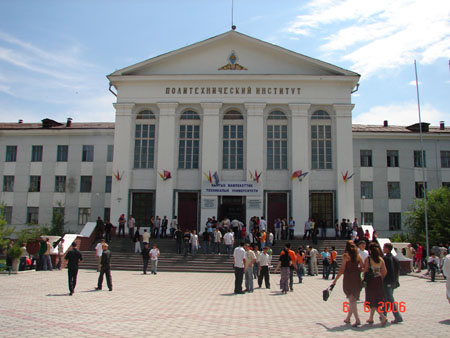 Бишкек –2017Уважаемый (ая)_____________________________________________________________Приглашаем Вас принять участие в работе Международной научно-технической конференции «Интеграционные процессы в научно-техническоми образовательном пространстве», посвященной 5-той годовщине образования Российско-Кыргызского консорциуматехнических университетов, которая состоится в Кыргызском Государственном техническом университете им. И.Раззакова (г. Бишкек) 21-23сентября2017 годарегламентработы конференцииРабочие языки: русский, английскийКонференция состоится в Кыргызском Государственном техническом университете им. И.Раззакова с 21 по 23 сентября 2017 года.Сопредседатели оргкомитета Конференции:ДжаманбаевМ.Дж. – ректор КГТУ им. И. Раззакова, д. ф-м. н., профессор;Абдыкалыков А.А. – ректор КГУСТА им. Н. Исанова, д.т.н., профессор;Нифадьев В.И. – ректор КРСУ им. Б.Н. Ельцина, д.т.н., профессор, академик НАН КР;Рогалев Н.Д.– ректор НИУ МЭИ, д.т.н., профессор;Иванов К.М.– ректор БГТУ «ВОЕНМЕХ» им. Д.Ф.Устинова, д.т.н., профессор;Васильев В.Н. – ректор НИУ ИТМО, д.т.н., профессор;Волков А.А.– ректор МГСУ, д.т.н., профессор;Колокольцев В.М.– ректор МГТУ им. Г.И. Носова, д.т.н., профессор;Чубик П.С. – ректор НИ ТПУ, д.т.н., профессор.Краткая прогрограмма конференции:Секционные заседания в режиме «оn-line» с 20.04. по 20.05. 2017 г.Пленарное заседание 21 сентября 2017 года. Сайт конференции:www.kstu.kg/rkktu2017Работа Конференции по секциям (в режиме «оn-line» с20.04. по 20.05. 2017 г.):СЕКЦИЯ IТехнология продуктов питания;Химия, химические технологии;Технология текстильной и легкой промышленности.Сопредседатель – проректорИТМОКолесников Ю.Л.Сопредседатель – ДжунушалиеваТ.Ш., КГТУСекционные заседания НТК будут проведены с участием КГТУ, ИТМО, АлтГТУи др. вузов РККТУ.СЕКЦИЯ IIМехатроника и робототехника;Машиностроение;Теоретическая и прикладная механика.Сопредседатель – проректор БГТУ «ВОЕНМЕХ»Бородавкин А.В.Сопредседатели– Абдрахманов С.А. (КГТУ) – Самсалиев А.А. КГТУ Секционные заседания НТК будут проведены с участием КГТУ, БГТУ «ВОЕНМЕХ», МАДИи др. вузов РККТУ.СЕКЦИЯ IIIТранспорт и транспортные инфраструктурыСопредседатель – проректор МАДИ Солнцев А.А.Сопредседатель – Маткеримов Т.Ы. КГТУСекционные заседания НТК будут проведены с участием КГТУ, ОмГУПС, ДвГУПС, МАДИ, СибГАУ, УГАТУи др. вузов РККТУ.СЕКЦИЯ IVАктуальные проблемы энергетики;Прикладная математика и прикладная физика.Сопредседатель – Замолодчиков В.Н., НИУ «МЭИ»Сопредседатель – Кадыров Ч.А., КГТУСекционные заседания НТК будут проведены с участием КГТУ, МЭИ, КГЭУ, ТПУи др. вузов РККТУ.СЕКЦИЯ VИнформационные технологии и системы;Инфокоммуникационные технологии и системы связи.Сопредседатель – проректор МТУСИМуханов А.Ю.Сопредседатели: – Салиев А.Б. КГТУ;– Исраилова Н.А.; – Абдылдаева Г.О. КГТУ.Секционные заседания НТК будут проведены с участием КГТУ, МЭИ, МТУСИ, АлтГУ, МГУи др. вузов РККТУ.СЕКЦИЯ VIГеология;Горное дело.Сопредседатель – проректор МГТУЧукин М.В.Сопредседатель – Маралбаев А.О.КГТУСекционные заседания НТК будут проведены с участием КГТУ, МИССИС, МГТУ, ТИУи др. вузов РККТУ.СЕКЦИЯ VIIАвтоматическое управление;Телематика и автоматизация.Сопредседатель – проректор МГУ Сенин П.В.Сопредседатели: – Батырканов Ж.И. КГТУ;– Кошоева Б.Б.Секционные заседания НТК будут проведены с участием КГТУ, МГУи др. вузов РККТУ.СЕКЦИЯ VIIIСтроительное образование и наука;Инновации и партнерства в области строительства и архитектуры;Строительные и дорожные машины;Экономика и управление строительным бизнесом.Сопредседатель – проректор МГСУ Гогина Е.С.Сопредседатель – Мендекеев Р. А., КГУСТА им. Н.ИсановаСекционные заседания НТК будут проведены с участием ученых КГУСТА, МГСУ, КРСУ, ОшТУ и др. вузов РККТУ.По вопросам организации секционных заседаний обратиться по адресу: mra58@mail.ruСЕКЦИЯ IХЭкономика;Экология;Техносферная безопасность.Сопредседатель – проректор НИ ТПУ Дьяченко А.Н.Сопредседатели– Ордобаев Б. С. КРСУ;– Бексултанов А. А. КГТУ;– Калчороев А.К. КГТУ.Секционные заседания НТК будут проведены с участием КРСУ,КГТУ, НИ ТПУ, АГУ, ТОГУи др. вузов РККТУ.По всем вопросам организации секционных заседаний можно обратиться по электронной почте:bgtu_kg@mail.ru, тел: (+996) 312 56-00-61, (+996) 772 32-79-48.КОНТАКТНЫЕ АДРЕСА И ТЕЛЕФОНЫ:Почтовый адресКГТУ:720044, г. Бишкек, пр. Ч. Айтматова 66, КГТУ, ИСОП.Тел: (+996) 312 56-00-61, (+996) 772 32-79-48,(+996) 312 54-51-27, (+996) 770 20-78-95,(+996) 312 54-19-26, (+996) 70953-38-93.ПЛЕНАРНОЕ ЗАСЕДАНИЕ МЕЖДУНАРОДНОЙ НАУЧНО-ТЕХНИЧЕСКОЙ КОНФЕРЕНЦИИ «ИНТЕГРАЦИОННЫЕ ПРОЦЕССЫ В НАУЧНО-ТЕХНИЧЕСКОМ И ОБРАЗОВАТЕЛЬНОМ ПРОСТРАНСТВЕ»КГТУ, г. Бишкек, 21 сентября 2017 года (четверг)Условие участия в секциях I –VIIК участию в конференции приглашаются профессорско-преподавтельский составкафедр, сотрудники научных и других структур, а также магистранты, аспиранты и слушатели высших учебных заведений.Для участия в конференции необходимо в указанный в информационном письме срок (до 20 апреля 2017 г. включительно) отправить файлы с текстом статьи и заявку на участие по e-mail:journalkstu@gmail.com,bgtu_kg@mail.ru.На каждого автора (соавтора) заявка на участие отправляется в виде отдельного файла. Все работы, представленные на конференции, и рекомендованные к публикации будут опубликованы в научно-техническом журнале «Известия КГТУ». Журнал индексируется в РИНЦ. Сообщение о принятии (либо не принятии) статьи/доклада будет переслано вторым информационным письмом по e-mail до 20апреля 2017 г.ОРГАНИЗАЦИОННЫЙ ВЗНОССумма организационного взносадля участников 3-го НТК и 5-го собрания РККТУ сотавляет 100 долларов США и оплачивается по приезду на пленарное заседание в рублях по текущему курсу. Для участников НТК в режиме «оn-line» сумма платежа за одну статью – 1000 сомдля иностранных граждан, 600 сом с граждан КР с учетом НДС.Оплату за статью необходимоосуществитьдо 20апреля 2017 г. после уведомления о принятии статьи (доклада) на конференцию вторым информационным письмом последующему реквизиту:Рублевый счет:Получатель: Центральное Казначейство Министерства Финансов КРСчет получателя руб.: 1013350100590106БИК:440001ИНН: 02702200610350Банк: Нацбанк КР*В назначении обязательно указать:КГТУ им.И.Раззакова на р/сч. 4402011103004532«*»Поле для обязательного заполненияВНИМАНИЕ! Без перечисления оплаты статья публиковаться не будет.ТРЕБОВАНИЯ К ОФОРМЛЕНИЮ СТАТЬИСтатьи представляются в электронной форме. Объем текста для статей не должен превышать 7 страниц формата А4 (с учетом рисунков, графиков, схем, таблиц и т.д.) Правила форматирования текста статьи: Текст должен быть расположен по ширине страницы формата А4 с учётом полей (левое, правое –2,5 см, верхнее, нижнее –2,5 см), набран шрифтом TimesNewRoman, кегль 14, межстрочный интервал 1,0.Содержание работы должно быть размещено на страницах с книжной ориентацией. Альбомная ориентация страниц допускается только в порядке исключения для следующих случаев: широкоформатные таблицы с большим количеством колонок; иллюстрации большого размера, которые не умещаются на странице с альбомной ориентацией.Абзацные отступы должны быть одинаковыми по всему тексту –1,25 см. Кавычки («»), скобки ([ ], ( ) ), маркеры и другие знаки должны быть сохранены аналогичными на протяжении всего предоставляемого для публикации материала.Заголовки и подзаголовки в тексте представляемого авторами материала оформляются в виде соответствующих стилей (Заголовок 1, Заголовок 2 и т.д. с включенной автоматической нумерацией), отделяются от основного текста 1 (одним) интервалом и располагаются по центру строки. Заголовки (наименования разделов) записываются прописными буквами, подзаголовки (наименования подразделов) –строчными. Переносы слов в заголовках не допускаются, в подзаголовках –не рекомендуются. Точки в конце заголовков и подзаголовков не ставятся.Переносы в текстах статей (материалов) автоматические (путь: сервис, язык, расстановка переносов). Желательно убирать переносы в словах, используемых в ссылках (сносках) и аннотациях.Требования к оформлению таблиц:-шрифт TimesNewRoman, кегль 9; ширина таблиц –13 см, портретная ориентация страниц;-все таблицы в представляемом материале должны иметь сквозную нумерацию арабскими цифрами;-в отдельной строке пишется слово «Таблица» (шрифт TimesNewRoman, кегль 9, выравнивание по правому краю), после которого через пробел следует порядковый номер таблицы;-на следующей строке (без пропуска) размещается заголовок таблицы в виде 1–строк текста, набираемого стилем: шрифт TimesNewRoman, кегль 9, жирный, по центру, междустрочный интервал 1.0, запрет висячих строк, запрет переноса;-тело таблицы размещается после заголовка по ширине поля;-содержимое ячеек таблиц центрируется по горизонтали и вертикали границы –0,5 пт;-в представляемом материале таблицы должны располагаться сразу после окончанияабзацев, в которых даны ссылки на них. Части таблиц не должны попадать в зону полей листаформата А4. При переносе таблиц на другую страницу следует повторять их шапки.Требования к оформлению формул. Формулы должны быть выполнены с помощью средств Microsoft WORD в редакторе формул MicrosoftEquationEditor (допускается создание формул в MathType).Формулы последовательно нумеруют по всему тексту статьи с использованием круглых скобок, расположенных по правому краю листа. Нумерация формул осуществляется независимоот нумерации таблиц и рисунков.При нумерации формул авторы могут исходить из двух подходов:- нумеруются все формулы, расположенные в отдельных строках или группах строк;- нумеруются только формулы, на которых есть ссылки в тексте статьи.Редколлегия убедительно просит авторов не использовать без необходимости «многоэтажные» формулы, которые неоправданно увеличивают размер статьи и затрудняют восприятие.Размеры шрифтов для формул в MS EquationEditor:- основные символы –14 пт.;- подстрочные и надстрочные индексы –10 пт.;- дополнительные индексы для подстрочных и надстрочных индексов –8 пунктов.Если это допускает редактор формул или текстовый редактор, то константы в формулахзаписываются прямым шрифтом, переменные –курсивом (наклонным шрифтом); векторные иматричные величины –полужирным шрифтом.Скобки в формулах применяются для определения старшинства операций. Могут использоваться записанные нежирным шрифтом круглые, а при необходимости и квадратные скобки.Использование русских букв в формулах не допускается.При этом должно быть пояснено, что является матрицей, а что –векторами.Все применяемые в формулах обозначения должны быть расшифрованы в тексте статьидо места расположения формулы или после первого появления этих обозначений в формулах.Расшифровка обозначений осуществляется только однократно. Редакция просит авторов воздержаться от использования в формулах одинаковых символов для обозначения различных величинв разных местах текста.В случае необходимости «длинные» формулы могут переноситься на следующие строки,при этом знаки арифметических операций в местах «разрывов» указываются только однократно.Иллюстрации размещаются непосредственно в тексте статьи (выбор места их размещения осуществляется исходя из логики изложения) и сопровождаются подписями под ними.Публикация иллюстраций в журнале осуществляется в черно-белом варианте. В статьях, размещенных на страничках сайта журнала, иллюстрации показываются в цветном варианте.Каждая иллюстрация, включаемая в текст статьи (материала), представляется в графическом формате:- графики, диаграммы, рисунки и т.п. представляются в векторных форматах;-для фотографий, образов экранов и т.п. объектов целесообразно использовать растровый формат jpeg или tiff.Требования к оформлению иллюстраций:-ширина рисунков, фотографий, диаграмм, графиков, схем –не более 13 см;-все обозначения на иллюстрациях должны быть разъяснены в тексте или в подписи киллюстрациям;-линии на рисунках: основная –1,5, тонкая –0,75;-графические элементы, входящие в иллюстрации, должны быть «сгруппированы»средствами MsWord.-подписи к иллюстрациям выполняются обычным стилем и начинаются с обозначения«Рис.», затем после одного пробела следует номер иллюстрации арабскими цифрами (нумерация сквозная), затем после пробела текст подписи. Шрифт: TimesNewRoman, 9, по центру, междустрочный интервал 1,0, запрет висячих строк, запрет переноса;-все иллюстрации должны быть центрированы по ширине страницы.Структура статьи:1. в левом верхнем углу статьи указать УДК, соответствующий содержанию статьи;2.  название статьи печатается посередине строки прописными буквами полужирным шрифтом;3. отступ (одна строка) выравнивание по левому краю строчными буквами печатаются имя, отчество и фамилия автора (или авторов), ученая степень, звание, указать названия организаций и учреждений – мест работы авторов (соавторов), адрес, e-mail; 4. отступ (одна строка) выравнивание посередине – цель статьи (аннотация);5. отступ (одна строка) выравнивание посередине – ключевые слова;6. отступ (одна строка) название статьи на английском языке печатается посередине строки прописными буквами полужирным шрифтом;7. отступ (одна строка) выравнивание по левому краю строчными буквами печатаются на английском языке имя, отчество и фамилия автора (или авторов), ученая степень, звание, указать названия организаций и учреждений – мест работы авторов (соавторов), адрес, e-mail; 8. отступ (одна строка) выравнивание посередине – на английском языке цель статьи (аннотация);9. отступ (одна строка) выравнивание посередине – на английском языке ключевые слова;10. отступ (одна строка) и далее текст статьи;11. отступ (одна строка) и список литературы.Условие участия в секции – VIIIК участию в конференции приглашаются профессорско-преподавтельский состав кафедр, сотрудники научных и других структур, а также магистранты, аспиранты и слушатели высших учебных заведений.Для участия в конференции необходимо в указанный в информационном письме срок (до 20 апреля 2017 г. включительно) отправить файлы с текстом статьи и заявку на участие по e-mail: mra58@mail.ru. На каждого автора (соавтора) заявка на участие отправляется в виде отдельного файла. Все работы, представленные на конференции, и рекомендованные к публикации будут опубликованы в научно-техническом журнале «Вестник КГУСТА». Журнал индексируется в РИНЦ. Сообщение о принятии (либо не принятии) статьи/доклада будет переслано вторым информационным письмом по e-mail до 20 апреля 2017 г.ОРГАНИЗАЦИОННЫЙ ВЗНОССумма организационного взноса для участников 3-го НТК и 5-го собрания РККТУ сотавляет 100 долларов США и оплачивается по приезду на пленарное заседание в рублях по текущему курсу. Для участников НТК в режиме «оn-line» сумма платежа за 1 стр. текста статей составляет 5 долл. США.Средства за издание статьи могут быть оплачены автором(ами) перечислением либо наличными в РИО. Оплату за статью необходимо осуществить до 20 апреля 2017 г. из расчета 5 долл./1 стр. текста (или в другой экв. валюте)с пометкой «оплата за публикацию»после уведомления о принятии статьи (доклада) на конференцию вторым информационным письмом по следующему реквизиту:Реквизиты,р/счета КГУСТА (ГП НТЦ ТП КГУСТА)ГоспредприятиеНаучно-технологический центр «Технопарк»КГУСТА им. Н.Исанова720020, г. Бишкек ул, Малдыбаева 34 «б»  ИНН 02603199610130БИК 125002,код ГНИ 001, ОКПО 21572462Филиал «Халык Банк Кыргызстан-Юг», Кыргызская Республика,г.БишкекР/счет 1251220082140035(для перечисления в долл. США);Р/счет 1250220300003295 (для перечисления в руб. РФ);Р/счет 1250220200003268 (для перечисления в евро);Р/счет 1250200130013255 (для перечисления в сомах КР)Телефон (996-312) -541482; 548879ВНИМАНИЕ! Без перечисления оплаты статья публиковаться не будет.ТРЕБОВАНИЯ К ОФОРМЛЕНИЮ СТАТЬИна журнал «Вестник КГУСТА»«Вестник Кыргызского государственного университета строительства, транспорта и архитектуры им. Н.Исанова» (Вестник КГУСТА) имеет для публикации статей следующие научные направления (тематические рубрики): - сейсмостойкое строительство; - строительные материалы и изделия; - архитектура и дизайн; - экономика и менеджмент; - автомобильный и железнодорожный транспорт; - информационные технологии; - экология; - общественно-гуманитарные науки; - механика; - геодезия и геоинформационные технологии.Требования к публикуемым статьям и их оформлениюСтатья представляется на бумажном носителе и в электронном (CD-носителях) видеилиможет быть передана через эл. адреса: mra58@mail.ru; niiss-ksukta@mail.ru.Название файла должно соответствовать фамилии первого автора. Бумажная копия должна быть подписана всеми авторами (в случае ее отправки).Электронный вариант статьи выполняется в текстовом редакторе MicrosoftWord 2003, 2007 или 2010. Формат А4 (книжный). Поля: все по 20мм. Межстрочный интервал – одинарный. Шрифт TimesNewRoman. Размер кегля (символов) - 12 пт. Рекомендуемый объем статьи 5-7 страниц.Публикуемая в журнале статья должна состоять из следующих последовательно расположенных элементов:- шифр УДК – слева, обычный шрифт;- инициалы автора(ов) и фамилия(и) – справа, обычный шрифт (на рус. и англ. языках);
- заголовок (название) статьи – по центру, шрифт полужирный, буквы – прописные (на русском и английском языках);- аннотация (на кыргызском, здесь редакция поможет, также на русском и английском языках) до 6 строк и ключевые слова (5-10 слов);- текст статьи. Рисунки (графики) и таблицы должны располагаться по тексту после ссылки на него. Сокращения и условные обозначения допускаются только принятые в международной системе сокращений и мер физических, химических и математических величин, терминов и т.п. Набор формул осуществляется в редакторе MathType.- список литературы и использованных источников. Список литературы приводится в соответствии с требованиями ГОСТ 7.1-2003 «Библиографическая запись. Библиографическое описание. Общие требования и правила составления». В списке источники располагаются в порядке их упоминания в статье. Ссылки в тексте статьи заключают в квадратные скобки: [1], [2-5].Элементы статьи отделяются друг от друга одной пустой строкой.На отдельной странице представляются сведения об авторе (ах), которые содержат:- фамилия, имя, отчество полностью;- ученая степень, ученое звание;- место работы, занимаемая должность;- контактный телефон (рабочий, домашний, сотовый), адрес электронной почты.Статья должна иметь четкие структурные части: введение (вводная часть, постановка проблемы), методика решения (исследования) проблемы, результаты исследований, выводы (заключительная часть) и список литературы.Рекомендуется дать ссылки в разделе «Список литературы» на статьи, выпущенные в предыдущих номерах «Вестник КГУСТА» (если у автора имеется такая ссылка).Рекомендуется количество источников в разделе «Список литературы» до 7-8, если статья обзорная и весь список источников очень уж необходим, то нужно дать их каким-то образом внутри текста статьи (например, таблица изученной литературы и др.).Не рекомендуется в статье дать и подстраничную ссылку, и общую послетекстовую ссылку, оптимально последнее.Не рекомендуется в одной статье большое количество авторов (5-7 и более). Оптимально один автор или 2-4 автора в одной статье.Не рекомендуются статьи с объемом менее 5 стр., они не будут считаться статьями и при размещении на сайт НЭБ будут относиться к сообщениям.Редактор «Вестник КГУСТА»- АманкуловаАйнагуль, тел.: (996-312)-545615, эл. адрес: ainagul.amankulova@mail.ruУсловие участия в секции –IХК участию в конференции приглашаются профессорско-преподавтельский состав кафедр, сотрудники научных и других структур, а также магистранты, аспиранты и слушатели высших учебных заведений.Для участия в конференции необходимо в указанный в информационном письме срок (до 20 апреля 2017 г. включительно) отправить файлы с текстом статьи и заявку на участие по e-mail: ordobaev@mail.ru. На каждого автора (соавтора) заявка на участие отправляется в виде отдельного файла. Все работы, представленные на конференции, и рекомендованные к публикации будут опубликованы в научно-техническом журнале «Вестник КРСУ». Журнал индексируется в РИНЦ. Сообщение о принятии (либо не принятии) статьи/доклада будет переслано вторым информационным письмом по e-mail до 20 апреля 2017 г.ОРГАНИЗАЦИОННЫЙ ВЗНОССумма организационного взноса для участников 3-го НТК и 5-го собрания РККТУ сотавляет 100 долларов США и оплачивается по приезду на пленарное заседание в рублях по текущему курсу. Для участников НТК в режиме «оn-line» стоимость публикации для граждан СНГ 1 стр. – 70 сом + 1200 сом за всю статью. 1 сом приблизительно равен 1 руб.Средства за издание статьи могут быть оплачены автором(ами) перечислением либо наличными в РИО. Оплату за статью необходимо осуществить до 20 апреля 2017 г. после уведомления о принятии статьи (доклада) на конференцию вторым информационным письмом по следующему реквизиту:КРСУ №1030120010765517ГОПУ ОАО КБ «Кыргызстан» г. БишкекБИК 103001ИНН 01512199310054ВНИМАНИЕ! Без перечисления оплаты статья публиковаться не будет.ТРЕБОВАНИЯ К ОФОРМЛЕНИЮ СТАТЬИПравила оформления материалов для публикациив журнале «Вестник КРСУ»	Объем статьи не должен превышать 10 с. компьютерного набора (шрифт TimesNewRoman (в том числе текст на кыргызском языке), кегль 14, 1,5-й интервал).	Статьи, превышающие 10 с., допускаются к публикации с разрешения главного редактора журнала.	Текст должен быть отпечатан четким черным шрифтом на одной стороне листа белой бумаги стандартного формата А4 (210×297 мм); поля страниц: верхнее и нижнее – , левое – , правое – . 	Графический материал (фото, рисунки, графики, схемы, в том числе сканированные) представляется в графическом формате.	Все формулы должны быть набраны в редакторе формул MathType.	В верхнем правом углу страницы указать УДК статьи.Название статьи – в центре прописным, жирным шрифтом, 14 кегль, в трех вариантах: на русском, кыргызском (иност. автор. не нужно) и английском языках. 	Фамилия, имя, отчество автора (инициалы) после названия, а в конце статьи должны быть указаны полностью. Ученая степень, звание, должность, название организации, контактные данные (телефон, факс, e-mail)	Аннотация на английском и русском языках (2–3 строки).	Ключевые слова на русском и английском языках (1–2 строки).	Текст, табличный и графический материал, список литературы оформляются в соответствии с требованиями ГОСТа Р7.0.7–2009 «Статьи в журналах и сборниках». Библиографические сноски и ссылки оформляются по ГОСТ Р7.0.5–2008 «Библиографическая ссылка»Готовые рукописи представлять на электронных носителях и в бумажном варианте (иност. автор. не нужно). Электронная версия должна полностью совпадать с распечаткой. Рукописные вставки в тексте не допускаются.Все представленные материалы проверяются на наличие плагиата.К статье должна быть приложена рецензия (отзыв) от соответствующего специалиста, заверенная печатью вуза.Тематические номера формируются за три месяца до выхода журнала.Редактирование очередного номера журнала начинается только после сдачи всех материалов и документов, удовлетворяющих всем требованиям издательства.Полная электронная версия журнала размещается на сайтах библиотеки КРСУ www.lib.krsu.edu.kg и научной электронной библиотеки России Elibrary.ru09.30 – 10.00Регистрация участников (БАЗ)10.00 Открытие конференции:Рогалев Н.Д. – ректор НИУ МЭИДжаманбаевМ.Дж.– ректор КГТУ им. И. Раззакова.10.10-13.00Работа конференции– Выступление сопредседателя секции I со стендовыми докладами по направлениям: - Технология продуктов питания;- Химия и химические технологии;- Технология текстильной и легкой промышленности.– Выступление сопредседателя секции II со стендовыми докладами по направлениям: -Мехатроника и робототехника;- Машиностроение;- Теоретическая и прикладная механика.– Выступление сопредседателя секции III со стендовыми докладами по направлению: - Транспорт и транспортные инфраструктуры– Выступление сопредседателя секции IV со стендовыми докладами по направлениям: -Актуальные проблемы энергетики;-Прикладная математика и прикладная физика.– Выступление сопредседателя секции V со стендовыми докладами по направлениям: -Информационные технологии и системы;- Инфокоммуникационные технологии и системы связи;– Выступление сопредседателя секции VI со стендовыми докладами по направлениям: -Геология;-Горное дело.– Выступление сопредседателя секции VII со стендовыми докладами по направлениям: - Автоматическое управление;- Телематика и автоматизация.– Выступление сопредседателя секции VIIIсо стендовыми докладами по направлениям: Строительное образование и наука;Инновации и партнерства в области строительства и архитектуры;Строительные и дорожные машины;Экономика и управление строительным бизнесом.– Выступление сопредседателя секции IХ со стендовыми докладами по направлениям: Экономика;Экология;Техносферная безопасность.Обсуждение итогов конференции и формирование предложений на следующий год.Принятие резолюции конференции. Закрытие конференции.Заявка на участие в Международной научно-технической конференции«ИНТЕГРАЦИОННЫЕ ПРОЦЕССЫ В НАУЧНО-ТЕХНИЧЕСКОМИ ОБРАЗОВАТЕЛЬНОМ ПРОСТРАНСТВЕ»Заявка на участие в Международной научно-технической конференции«ИНТЕГРАЦИОННЫЕ ПРОЦЕССЫ В НАУЧНО-ТЕХНИЧЕСКОМИ ОБРАЗОВАТЕЛЬНОМ ПРОСТРАНСТВЕ»Фамилия, Имя, Отчество участникаДолжностьУченая степень, ученое званиеПолное название организации Почтовый адрес (для доставки сборника материалов конференции)СекцияАвторы и тема доклада (перечислить всех авторов и подчеркнуть ФИО докладчика)Форма участия (очная/заочная)Контактный телефонЕ-mailЗаявка на участие в Международной научно-технической конференции«ИНТЕГРАЦИОННЫЕ ПРОЦЕССЫ В НАУЧНО-ТЕХНИЧЕСКОМИ ОБРАЗОВАТЕЛЬНОМ ПРОСТРАНСТВЕ»Заявка на участие в Международной научно-технической конференции«ИНТЕГРАЦИОННЫЕ ПРОЦЕССЫ В НАУЧНО-ТЕХНИЧЕСКОМИ ОБРАЗОВАТЕЛЬНОМ ПРОСТРАНСТВЕ»Фамилия, Имя, Отчество участникаДолжностьУченая степень, ученое званиеПолное название организации Почтовый адрес (для доставки сборника материалов конференции)СекцияVIII. Строительное образование и наукаАвторы и тема доклада (перечислить всех авторов и подчеркнуть ФИО докладчика)Форма участия (очная/заочная)Контактный телефонЕ-mailЗаявка на участие в Международной научно-технической конференции«ИНТЕГРАЦИОННЫЕ ПРОЦЕССЫ В НАУЧНО-ТЕХНИЧЕСКОМИ ОБРАЗОВАТЕЛЬНОМ ПРОСТРАНСТВЕ»Заявка на участие в Международной научно-технической конференции«ИНТЕГРАЦИОННЫЕ ПРОЦЕССЫ В НАУЧНО-ТЕХНИЧЕСКОМИ ОБРАЗОВАТЕЛЬНОМ ПРОСТРАНСТВЕ»Фамилия, Имя, Отчество участникаДолжностьУченая степень, ученое званиеПолное название организации Почтовый адрес (для доставки сборника материалов конференции)СекцияАвторы и тема доклада (перечислить всех авторов и подчеркнуть ФИО докладчика)Форма участия (очная/заочная)Контактный телефонЕ-mail